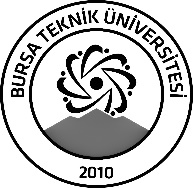 BURSA TEKNİK ÜNİVERSİTESİLİSANSÜSTÜ EĞİTİM ENSTİTÜSÜBURSA TEKNİK ÜNİVERSİTESİLİSANSÜSTÜ EĞİTİM ENSTİTÜSÜBURSA TEKNİK ÜNİVERSİTESİLİSANSÜSTÜ EĞİTİM ENSTİTÜSÜÖĞRENCİ BİLGİLERİÖĞRENCİ BİLGİLERİÖĞRENCİ BİLGİLERİÖĞRENCİ BİLGİLERİAdı- SoyadıAdı- SoyadıRecep ÖzkökRecep ÖzkökAnabilim DalıAnabilim DalıMakine Mühendisliği Anabilim DalıMakine Mühendisliği Anabilim DalıDanışmanıDanışmanıProf. Dr. Ahmet Hanifi ERTAŞProf. Dr. Ahmet Hanifi ERTAŞSEMİNER BİLGİLERİSEMİNER BİLGİLERİSEMİNER BİLGİLERİSEMİNER BİLGİLERİSeminer AdıSeminer AdıBağlantılı, Kooperatif, Otonom Araç TeknolojileriBağlantılı, Kooperatif, Otonom Araç TeknolojileriSeminer TarihiSeminer Tarihi  18/01/2024  18/01/2024Seminer Yeri Seminer Yeri ZOOMSaat: 09.00Online Toplantı Bilgileri Online Toplantı Bilgileri Ahmet H. Ertas adlı kullanıcı sizi planlanmış Zoom toplantısına davet ediyor.Konu: Recep Özkök - PhD Seminer DuyurusuZaman: 18 Oca 2024 09:00 ÖÖ İstanbulKatıl Zoom Toplantıhttps://us04web.zoom.us/j/73601242971?pwd=nRw2oMaGVTr0qpbeYQyVnscrHiHkjb.1Toplantı Kimliği: 736 0124 2971Parola: 9vvSB1Ahmet H. Ertas adlı kullanıcı sizi planlanmış Zoom toplantısına davet ediyor.Konu: Recep Özkök - PhD Seminer DuyurusuZaman: 18 Oca 2024 09:00 ÖÖ İstanbulKatıl Zoom Toplantıhttps://us04web.zoom.us/j/73601242971?pwd=nRw2oMaGVTr0qpbeYQyVnscrHiHkjb.1Toplantı Kimliği: 736 0124 2971Parola: 9vvSB1Açıklamalar: Bu form doldurularak seminer tarihinden en az 3 gün önce enstitu@btu.edu.tr adresine e-mail ile gönderilecektir.Açıklamalar: Bu form doldurularak seminer tarihinden en az 3 gün önce enstitu@btu.edu.tr adresine e-mail ile gönderilecektir.Açıklamalar: Bu form doldurularak seminer tarihinden en az 3 gün önce enstitu@btu.edu.tr adresine e-mail ile gönderilecektir.Açıklamalar: Bu form doldurularak seminer tarihinden en az 3 gün önce enstitu@btu.edu.tr adresine e-mail ile gönderilecektir.